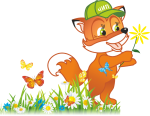 В МАУ ДО ЦТР и ГО«Информационные технологии»ЗАЯВКА НА УЧАСТИЕ В КОНКУРСЕ «МИР ЛЕСА»ДЛЯ ДЕТЕЙ ДОШКОЛЬНОГО ВОЗРАСТА(ЗАПОЛНЯЕТСЯ ПЕЧАТНЫМИ БУКВАМИ)Город 	Полное название ДОУ (для заполнения бланков) 	Ф.И.О. (без сокращения) представителя, ответственного за проведение конкурса, в ДОУ ________________________________________________________________________________________________________________________________________________________________________________контактные телефоны (мобильный и рабочий):	_____________________________________________________________________________________Настоящая заявка является письменным уведомлением о согласии образовательного учреждения с условиями проведения конкурса «Мир леса», которые изложены на сайте цитоис.рф и в прилагаемых информационных материалах, и на основании статей №438-440 Гражданского Кодекса РФ свидетельствует о факте заключения договора публичной оферты на проведение творческого конкурса образовательной направленности.	Воспитанники и их родители (лица их заменяющие) проинформированы об условиях проведения конкурса (сроки и форма проведения, стоимость участия, способ обработки персональных данных и подведения итогов).	Настоящая заявка составлена на основании списка воспитанников, родители (лица их заменяющие) которых согласны с условиями проведения конкурса и оплатили в установленном порядке сумму оргвзноса.	Сдача заполненного бланка ответов свидетельствует о согласии субъекта персональных данных (его законных представителей) на их обработку. Передача списка воспитанников – сдавших бланки с их персональными данными производится школой для осуществления творческой деятельности субъектов персональных данных – участников конкурса.	В соответствии с Федеральным Законом от 27.07.2006 г. №152-ФЗ «О персональных данных», выражаем свое согласие на то, чтобы МАУ ДО ЦТР и ГО «Информационные технологии» использовал и обрабатывал персональные данные воспитанников, указанных в списке, и организатора, указанные в настоящей заявке с целью организации и проведения образовательных конкурсов для воспитанников в 2017-2018 уч. году.М.П.Кол-во участников от ДОУПредставительадминистрации школы_____________________(должность) / _____________________(подпись)/ _____________________(расшифровка подписи)НомердоверенностиДатавыдачиСрокдействияСрокдействияДолжность и Ф.И.О. лица, которомувыдана доверенностьДолжность и Ф.И.О. лица, которомувыдана доверенностьРасписка в получениидоверенности1233445ПоставщикПоставщикПоставщикНомер и дата наряда (заменяющего наряддокумента) или извещенияНомер и дата наряда (заменяющего наряддокумента) или извещенияНомер, дата документа,подтверждающего выполнение порученияНомер, дата документа,подтверждающего выполнение поручения6667788МАУ ДО ЦТР и ГО«Информационные технологии»МАУ ДО ЦТР и ГО«Информационные технологии»МАУ ДО ЦТР и ГО«Информационные технологии»Л и н и я о т р е з аЛ и н и я о т р е з аЛ и н и я о т р е з аЛ и н и я о т р е з аЛ и н и я о т р е з аЛ и н и я о т р е з аЛ и н и я о т р е з аМодифицированная межотраслевая форма № М-2Образовательное учреждение	Д О В Е Р Е Н Н О С Т Ь № _______ от «____» ___________201__ г.Настоящая Доверенность на получение от МАУ ДО ЦТР и ГО «Информационные технологии»конкурсных заданий для участников конкурса «Мир леса»действительна в период: с 10.09.2017 г. по 31.07.2018 г.Уполномоченные представители образовательного учреждения:Ф.И.О.__________________________________________ должность ___________________________ подпись	Паспорт.__________№______________________ Кем выдан	Дата выдачи «______»________________201__ г.Ф.И.О.__________________________________________ должность ___________________________ подпись	Паспорт.__________№______________________ Кем выдан	Дата выдачи «______»________________201__ г.Ф.И.О.__________________________________________ должность ___________________________ подпись	Паспорт.__________№______________________ Кем выдан	Дата выдачи «______»________________201__ г.Подписи лиц, уполномоченных на получение от МАУ ДО ЦТР и ГО «Информационные технологии» конкурсных заданий для участников и итоговых материалов конкурса «Мир леса» удостоверяем:Руководитель ______________________ / ________________________		 подпись		 расшифровка подписи	М.П.Форма N ПД-4КВИТАНЦИЯИНН 3906139984 / КПП 390601001   УФК по Калининградской области (КЭФИК  МАУ ДО ЦТР и ГО "Информационные технологии" Л/сч 808011191)  ОКТМО  27701000 КБК 00000000000000000130ИНН 3906139984 / КПП 390601001   УФК по Калининградской области (КЭФИК  МАУ ДО ЦТР и ГО "Информационные технологии" Л/сч 808011191)  ОКТМО  27701000 КБК 00000000000000000130ИНН 3906139984 / КПП 390601001   УФК по Калининградской области (КЭФИК  МАУ ДО ЦТР и ГО "Информационные технологии" Л/сч 808011191)  ОКТМО  27701000 КБК 00000000000000000130ИНН 3906139984 / КПП 390601001   УФК по Калининградской области (КЭФИК  МАУ ДО ЦТР и ГО "Информационные технологии" Л/сч 808011191)  ОКТМО  27701000 КБК 00000000000000000130ИНН 3906139984 / КПП 390601001   УФК по Калининградской области (КЭФИК  МАУ ДО ЦТР и ГО "Информационные технологии" Л/сч 808011191)  ОКТМО  27701000 КБК 00000000000000000130ИНН 3906139984 / КПП 390601001   УФК по Калининградской области (КЭФИК  МАУ ДО ЦТР и ГО "Информационные технологии" Л/сч 808011191)  ОКТМО  27701000 КБК 00000000000000000130ИНН 3906139984 / КПП 390601001   УФК по Калининградской области (КЭФИК  МАУ ДО ЦТР и ГО "Информационные технологии" Л/сч 808011191)  ОКТМО  27701000 КБК 00000000000000000130ИНН 3906139984 / КПП 390601001   УФК по Калининградской области (КЭФИК  МАУ ДО ЦТР и ГО "Информационные технологии" Л/сч 808011191)  ОКТМО  27701000 КБК 00000000000000000130(ИНН и наименование получателя платежа)(ИНН и наименование получателя платежа)(ИНН и наименование получателя платежа)(ИНН и наименование получателя платежа)(ИНН и наименование получателя платежа)(ИНН и наименование получателя платежа)(ИНН и наименование получателя платежа)(ИНН и наименование получателя платежа)р/с №  40701810827481000081р/с №  40701810827481000081р/с №  40701810827481000081р/с №  40701810827481000081р/с №  40701810827481000081р/с №  40701810827481000081р/с №  40701810827481000081р/с №  40701810827481000081(номер счета получателя платежа)(номер счета получателя платежа)(номер счета получателя платежа)(номер счета получателя платежа)(номер счета получателя платежа)(номер счета получателя платежа)(номер счета получателя платежа)(номер счета получателя платежа)Отделение Калининград г.КалининградОтделение Калининград г.КалининградОтделение Калининград г.КалининградОтделение Калининград г.КалининградОтделение Калининград г.КалининградОтделение Калининград г.КалининградОтделение Калининград г.КалининградОтделение Калининград г.Калининград(наименование банка и банковские реквизиты)(наименование банка и банковские реквизиты)(наименование банка и банковские реквизиты)(наименование банка и банковские реквизиты)(наименование банка и банковские реквизиты)(наименование банка и банковские реквизиты)(наименование банка и банковские реквизиты)(наименование банка и банковские реквизиты) БИК 042748001 БИК 042748001 БИК 042748001Конкурса «Мир леса». Наименование ОУ:Конкурса «Мир леса». Наименование ОУ:Конкурса «Мир леса». Наименование ОУ:Конкурса «Мир леса». Наименование ОУ:Конкурса «Мир леса». Наименование ОУ:Конкурса «Мир леса». Наименование ОУ:Конкурса «Мир леса». Наименование ОУ:Конкурса «Мир леса». Наименование ОУ:(наименование платежа)(наименование платежа)(наименование платежа)(наименование платежа)(наименование платежа)(наименование платежа)(наименование платежа)(наименование платежа)ДатаСумма платежаСумма платежаСумма платежа                 руб. 00 коп.                     руб. 00 коп.    (Ф.И.О., адрес плательщика)(Ф.И.О., адрес плательщика)(Ф.И.О., адрес плательщика)(Ф.И.О., адрес плательщика)(Ф.И.О., адрес плательщика)(Ф.И.О., адрес плательщика)(Ф.И.О., адрес плательщика)(Ф.И.О., адрес плательщика)КассирПлательщикПлательщик